 Bright SpotsSelf-Guided Plant Tour(ROUTE DIRECTIONS ARE ALWAYS NOTED IN ALL CAPS)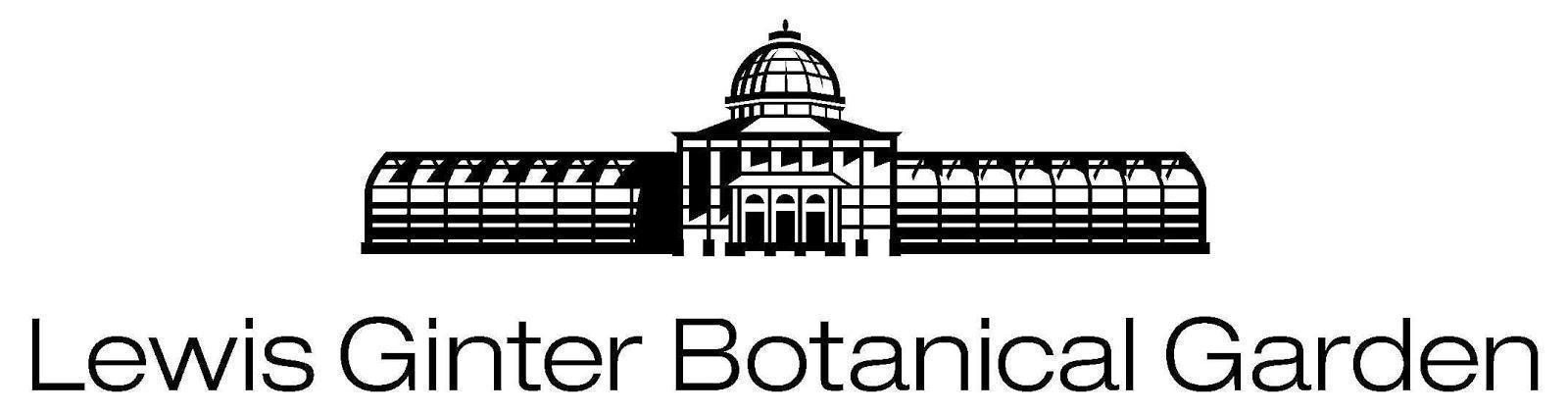 December 9, 2015	Did you know…?	The effort to protect tender plants in inhospitable climates goes back to antiquity. Remnants of greenhouses have been identified in , where the “glass” used was probably translucent stone.  	“Orangeries” were first developed in the 15thC to protect these and other tender citrus 	plants.  The first orangeries were wooden buildings with shutters, but by the 17thC they became quite ornate masonry structures with windows on the south-facing wall.  	The construction of the freestanding greenhouse or conservatory, with all the windows and the roof of glass became possible in the 19th century, with technical advances in glassmaking and framing.  Joseph Paxton, head gardener for the Duke of Devonshire, designed a conservatory at Chatsworth that was the largest in the world at the time.  It rose 67’ high, spanning a width of 123’ and 277’ in length, covering an acre of ground.  Paxton referred to it as the “great stove” and it was here that he succeeded in growing the first banana to fruit in  -- Musa cavendishii in May of 1836.  Lewis Ginter Botanical Garden’s conservatory has Musa acuminata ‘Sumatrana’ fruiting right now in the East (orchid) wing.  Be sure to look for it while you are admiring all the holiday decorations.Sources from the LGBG library:  Glasshouses and Wintergardens of the Nineteenth Century, S. Koppelkamm, 1981 [NA 8360.K66]; A Century of Gardeners, B. Massgingham, 1982. [SB61.M37]; The Busiest Man in , K. Colquhoun, 2006. [DA 565.P18 C65]*Notable Plants: Several times a month, Garden Volunteers record the most dramatic seasonal displays and highlight exceptional plants in the garden and Conservatory.+Denotes Virginia Native PlantPlant MaterialLocationFountain TerraceOrnamental Kale, Brassica oleracea ‘Redbor’, low, dark purple red, wavy edged leaves with silver tones Around fountainRed Cabbage, Brassica oleracea ‘Super Red 80’, red leaves with gray tints, developing head in centerAround fountainViola, Viola cornuta Sorbet XP ‘Yellow’, yellow flowersAround fountainSwiss Chard, Beta vulgaris ‘Bright Yellow’, edible leafy greens with bright yellow stemsIn PotsViola, Viola cornuta ‘Black Jump Up’, purple to black pansy facesIn PotsTHROUGH THE GATES	TURN LEFT, THEN RIGHT INTOHolly, Ilex x ‘’, tree with glossy leaves and brilliant red berriesRight side by the wallTURN RIGHT THROUGH STONE ARCH INTOFour *+Purple Muhlygrass, Muhlenbergia capillaris, wiry grass with a fog of purple seed heads fading to tanBoth front bedsWinterberry, Ilex verticillata ‘Winter Red’, deciduous shrub, brilliant red berries Near left side, back of bedRETURN TO CENTRAL PATH, WALK THROUGH THE ARBORViola, Viola cornuta Sorbet XP ‘’, mounding plant, purple flowersThroughout *Ornamental Kale, Brassica oleracea ‘Peacock White’ , lacey leaves, white towards the center of the plantCentral BedsOrnamental Kale, Brassica oleracea ‘Redbor’, low, dark purple red, wavy edged leaves with silver tonesCentral BedsTURN LEFT TOWARD EDUCATION CENTER THEN RIGHT ALONG TRIANGLE BEDSUPPER LEVEL*Muhlygrass, Muhlenbergia capillaris ‘White Cloud’, wiry grass with a fog of ivory/lime green seed headsThroughoutEAST and WEST TRIANGLE BEDS Plantings of violas form a spiral pattern. Spaces are filled with “flowers” made from recycled bottles as part of our GardenFest décor.  Later, spring bulbs will emerge to fill in the spaces.BEAR RIGHT TO CONSERVATORY STAIRS+Prairie Dropseed, Sporobolus heterolepis, flower panicles rise above slender foliageBoth sides+Purple Muhlygrass, Muhlenbergia capillaris, wiry grass developing a fog of purple seed heads, colors now fadingBoth sidesSwitchgrass, Panicum virgatum ‘Northwind’, olive green to blue green grass topped by beige plumeBoth sidesPlume Grass, Saccharum ravennae, tall silvery plumes above green foliageBoth sides at far backConservatory, Palm HouseEarth Star, Cryptanthus ‘Black Mystic’, low-growing plant with spreading rosette of dark gray leaves marked with white jagged stripesSpiral bed, front and centerEarth Star, Cryptanthus ‘Elaine’, low growing plant with spreading rosette of green leaves with ivory/pink marginsSpiral bed, left of centerBird of Paradise, Strelitzia reginae, vivid orange and bright purple crane shaped flower, large dark green fan shaped leavesBed to left of entranceDried Gourds and inverted Tillandsias (airplants) are combined to resemble jellyfishLook upSkyduster Palm, Washingtonia robusta, large fan-shaped leavesBed to left of entranceBromeliad, Portea ‘Jungles’, large rosette of stiff leaves, tall orange flower stalksContainer by door to West Wing, far left bedAustralian Fan Palm, Licuala ramsayi, glossy fan-shaped pleated leavesBack beds, both cornersConservatory, East WingTake time to appreciate the ever-changing orchid display, especially the grotto wall show in yellows and orangesPowder Puff Tree, Calliandra haematocephala, flowers are covered with hundreds of delicate, bright red stamens, native of Right side near front entrancePhilodendron ‘Prince of Orange’, deep orange-tinted leaves on new growthFront of right bedScrew Pine, Pandanus utilis, tall plant with trunk twisting like a screw, long strap-shaped leaves, roots angle out like props	Left bed, just inside after doorBloodleaf Banana, Musa acuminata ‘Sumatrana’, tall plant with reddish leaves; Don’t miss the banana cluster!Left bed, after screw pine Bird’s Nest Fern, Asplenium nidus ‘Old World Tropical’, fronds arranged in clumps resembling a bird’s nest; new fronds unfurling from center of plantRight side across from grottoPink Wild Pear, Dombeya burgessiae ‘Seminole’, branching shrub with clusters of pink flowersLeft bed frontBougainvillea x ‘ Monka’, Oo-la-la®, magenta-red flower bracts on climbing branchesFar left corner and overheadConservatory, West WingPassion Flower, Passiflora vitifolia, vigorous vine displays large crimson flowers in great abundance, rich green, deeply lobed evergreen leavesLeft side, climbing the arborBegonia ‘Bashful Bandit’, large glossy dark green palmate leaves with burgundy undersidesThroughoutBromeliad, Aechmea ‘Little Harv’, arching silver foliage, tall spikes of yellow and orange blooms with salmon pink bracts below eachThroughout Crown of Thorns, Euphorbia milii ‘Des Moulins’, low, twisted branching with miniature crimson flowersLeft side in potGlass Cactus, Cleistocactus hyalacanthus, elongated barrels up to three feet, miniature cream colored thorns Left of cottageDragon Bones, Euphorbia lactea, also called “Candelabra Plant”, light green spikes with horizontal leaves off spikesFar left side against rear wallFROM CONSERVATORY, PROCEED TO ANGLED PATH ON THE LEFT TOWARD  THE  CONTINUE TO  AND TURN LEFT ON THE AGGREGATE WALKTake Note: A variety of foliage colors and textures characteristic of an Asian garden*Camellia japonica ‘Spring Promise’, semi-double shell pink flowers, large evergreen leavesRight, top of bank near café terraceCamellia ‘Winter’s Snowman’, anemone form, white flowers, yellow stamens, dark green foliageRight, top of bank near café terraceCamellia ‘Winter’s Star’, evergreen shrub, single, pale pink bloom, yellow stamensRight, top of bank near café terraceTURN RIGHT AT BOTTOM OF AGGREGATE PATH, BEAR RIGHT AROUND Camellia ‘Hot Flash’, semi-double rose-red flowers, deep green, glossy foliageRight side of loop pathCamellia hiemalis ‘Pink Snow’, semi-double, fragrant, light pink large flowers, large shrub with glossy deep green foliageRight side of loop pathRETURN TO COMPOSITE PATH ALONG *Camellia ‘Winter’s Beauty’, compact, upright, double, frilly, peony-form flowers, shell pink with very light pink centersLeft on slope before Himalayan PineLiberty Holly, Ilex x Liberty™, medium size tree with prominent clusters of red berries, deep green leavesRight side across pondCONTINUE PAST THE GRAVEL PATHCamellia ‘ Winter’s Joy’, tall evergreen, glossy dark green foliage, semi- double bright pink flowersLeft of path at intersection with gravel path*Camellia ‘ Winter’s Fire’, evergreen shrub, semi-double, flower is a mix of pink and coral with white splotchesLeft of path behind benchAT THE SHOJI SCREENS, TURN AND LOOK BACKChinese Juniper, Juniperus chinenses ‘Torulosa’, stand of evergreens undulating down the bermNow to right on bermLOOK AHEAD AGAIN;TURN RIGHT TOWARD THE TEA HOUSEWingnut Tree, Pterocarya stenoptera var. brevialata, take note of the interesting root structure and branching habit of this treeAt the cornerTURN LEFT DOWN THE WINDING PATH BEFORE THE TEA HOUSETURN LEFT ONTO GRAY BRICK PATH, AND THEN RIGHT ONTO THE BOARDWALK, AT THE END OF THE SECOND BRIDGE, LOOK RIGHT TO SEE:Winterberry, Ilex verticillata ‘Winter Red ®’, deciduous shrub, brilliant red berries along stemsRight of boardwalk*Oregon Grape, Mahonia ‘Arthur Menzies’, evergreen shrub with spiked leaves, tall stems, sprays of yellow flower buds on topRight, top of bermTURN RIGHT; AT THE CIRCLE TURN RIGHT AGAIN *Camellia ‘Winter’s Snowman’, anemone form, white flowers, yellow stamens, dark green foliageBed on rightTURN LEFT, WALK THROUGH GAZEBO TOWARDS BLOEMENDAAL HOUSE, Grace Arents GardenPanola, Viola x wittrockiana Citrus Mixture XPThroughoutPanola, Viola x wittrockiana Silhouette MixtureThroughoutPanola, Viola x wittrockiana Pink ShadesThroughoutRETRACE STEPS TO THE CIRCLEPROCEED AHEAD TO Lake WalkPAUSE PAST THE TREE HOUSE TO VIEW REFLECTIONS IN THE LAKEHeuchera  ‘Citronelle’,  bright chartreuse leaves on compact, low plantLeft of path beyond Tree HouseJapanese Barberry, Berberis thunbergii ‘Orange Rocket’, small shrub with scarlet orange foliage turning to red for fallRight of path along fenceMeadow Sage, Salvia x sylvestris ‘Blauhugel’, compact mound with spikes of blue purple flowersLeft along lake and throughoutPineapple Sage, Salvia elegans, tall shrubby plant with lipstick red tubular flowers along the stems – enjoy now till frostLeft of pathFOLLOW PATH AS IT CURVES LEFT AROUND THE LAKE Camellia sasanqua ‘Polar Ice’, white medium sized anemone to peony form flowers, upright habit, glossy dark leavesRight of path by the Rustic GazeboCamellia ‘Snow Flurry’, tall evergreen, upright habit; white medium-sized anemone to peony form flowers, ruffled petalsLeft of pathEXIT CONIFER GARDEN, TURNING LEFT ONTO AGGREGATE PATHCONTINUE FOLLOWING AGGREGATE PATH AS IT CURVES ALONG THE LAKE EDGEIlex ‘Sparkleberry’, deciduous shrub with dense clusters of vivid red berriesNumerous specimens left of pathWinterberry, Ilex verticillata ‘Winter Gold’, tall shrub with abundant golden berriesBeside lake at intersection with Main Path  AT THE LOTUS BRIDGE; TURN RIGHT UP THEMain PathWintercreeper, Euonymus fortunei ‘Moonshadow’, variegated green and gold foliageLeft side, bottom of the Main PathEulalia, Miscanthus sinensis ‘Morning Light’, 6 foot grass with bronze seedheadsLeft of path next to Moon GateViola, Viola cornuta Sorbet XP ‘White’Both sidesViola, Viola cornuta Sorbet XP ‘Yellow’Both sidesViola, Viola cornuta Sorbet™ ‘Banana Cream’Both sidesOregon Grape, Mahonia x media ‘Underway’, tall evergreen shrub with spiny leaves in pairs along stem, large sprays of yellow flowers on topLeft of pathBlood-twig dogwood, Cornus sanguinea, vivid red twigs on multi-stemmed shrubLeft side before ‘Winter Gold’Winterberry, Ilex verticillata ‘Winter Gold’, tall shrub with abundant golden berriesLeft sideTURN RIGHT ON BRICK PATH TO RETURN TO VISITORS CENTER